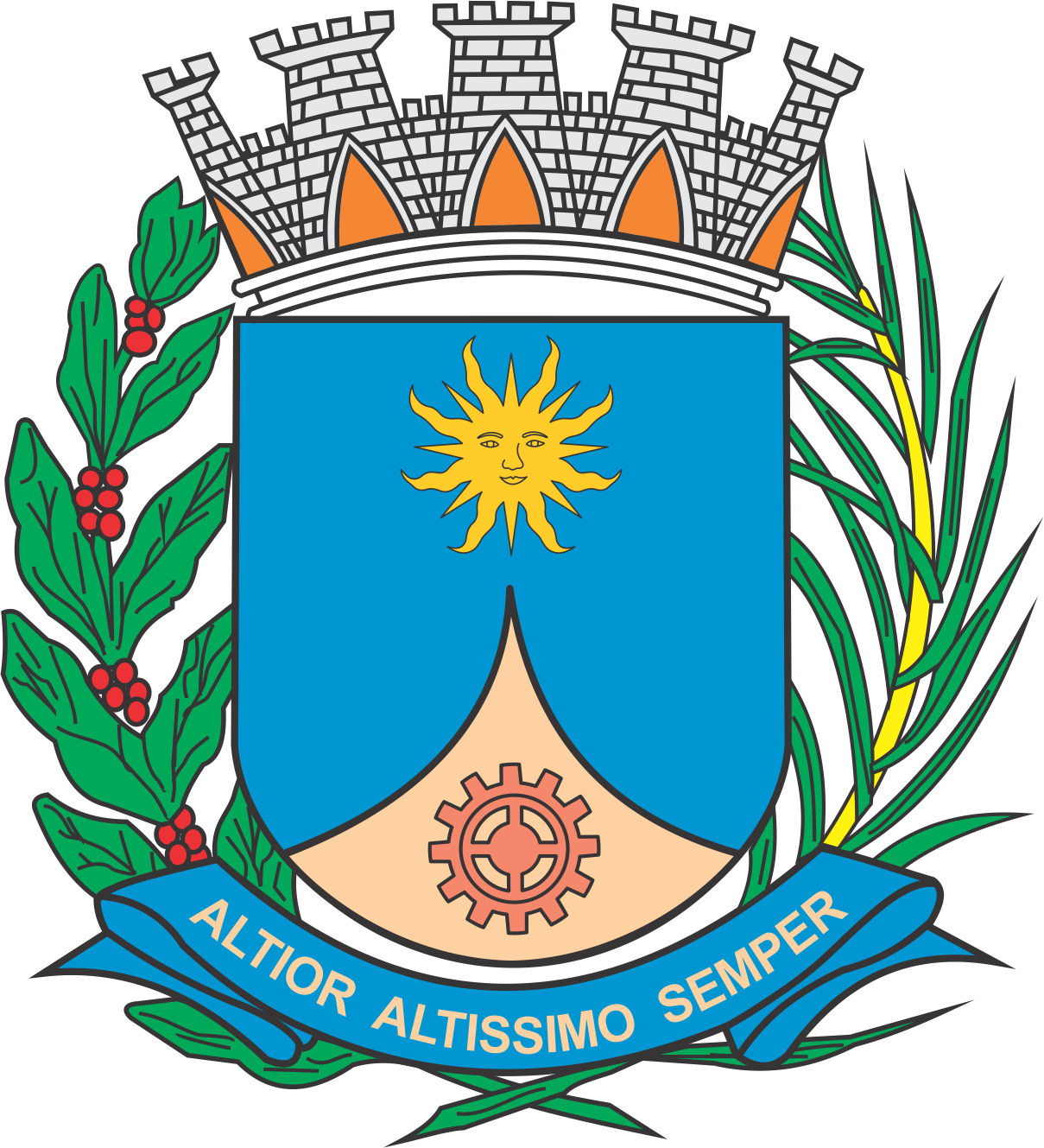 CÂMARA MUNICIPAL DE ARARAQUARAAUTÓGRAFO NÚMERO 205/2019PROJETO DE LEI NÚMERO 222/2019Dispõe sobre a abertura de crédito adicional suplementar e dá outras providências.		Art. 1º  Fica o Poder Executivo autorizado a abrir um crédito adicional suplementar, até o limite de R$ 300.000,00 (trezentos mil reais), para atender despesas com aquisição de hortifrutícolas destinados à população assistida pelas entidades socioassistenciais e pelos programas sociais do Município, conforme demonstrativo abaixo:		Art. 2º  O crédito autorizado no art. 1º desta lei será coberto com recursos orçamentários provenientes de anulação parcial das dotações orçamentárias vigentes e abaixo especificadas:		Art. 3º  Fica incluso o presente crédito adicional suplementar na Lei nº 9.138, de 29 de novembro de 2017 (Plano Plurianual - PPA), na Lei nº 9.320, de 18 de julho de 2018 (Lei de Diretrizes Orçamentárias - LDO), e na Lei nº 9.443, de 21 de dezembro de 2018 (Lei Orçamentária Anual - LOA).		Art. 4º  Esta lei entra em vigor na data de sua publicação.		CÂMARA MUNICIPAL DE ARARAQUARA, aos 26 (vinte e seis) dias do mês de junho do ano de 2019 (dois mil e dezenove).TENENTE SANTANAPresidente02PODER EXECUTIVOPODER EXECUTIVOPODER EXECUTIVO02.14SECRETARIA MUNICIPAL DO TRABALHO E DO DESENVOLVIMENTO ECONÔMICOSECRETARIA MUNICIPAL DO TRABALHO E DO DESENVOLVIMENTO ECONÔMICOSECRETARIA MUNICIPAL DO TRABALHO E DO DESENVOLVIMENTO ECONÔMICO02.14.04COORDENADORIA DE EXECUTIVA DE AGRICULTURACOORDENADORIA DE EXECUTIVA DE AGRICULTURACOORDENADORIA DE EXECUTIVA DE AGRICULTURAFUNCIONAL PROGRAMÁTICAFUNCIONAL PROGRAMÁTICAFUNCIONAL PROGRAMÁTICAFUNCIONAL PROGRAMÁTICA14Agricultura20.605Abastecimento20.605.0058Agricultura e Desenvolvimento Rural Sustentavél20.605.0058.2.267Araraquara Sem FomeR$300.000,00CATEGORIA ECONÔMICACATEGORIA ECONÔMICACATEGORIA ECONÔMICACATEGORIA ECONÔMICA3.3.90.30Material de ConsumoR$300.000,00FONTE DE RECURSO01 – Tesouro01 – Tesouro01 – Tesouro02PODER EXECUTIVOPODER EXECUTIVOPODER EXECUTIVO12SECRETARIA MUNICIPAL DE ASSISTÊNCIA E DESENVOLVIMENTO SOCIALSECRETARIA MUNICIPAL DE ASSISTÊNCIA E DESENVOLVIMENTO SOCIALSECRETARIA MUNICIPAL DE ASSISTÊNCIA E DESENVOLVIMENTO SOCIAL12.02COORDENADORIA EXECUTIVA DE SEGURANÇA ALIMENTARCOORDENADORIA EXECUTIVA DE SEGURANÇA ALIMENTARCOORDENADORIA EXECUTIVA DE SEGURANÇA ALIMENTARFUNCIONAL PROGRAMÁTICAFUNCIONAL PROGRAMÁTICAFUNCIONAL PROGRAMÁTICAFUNCIONAL PROGRAMÁTICA08Assistência Social08.244Assistência Comunitária08.244.0043Segurança Alimentar08.244.0043.2.276Programa Municipal de Combate à FomeR$300.000,00CATEGORIA ECONÔMICACATEGORIA ECONÔMICACATEGORIA ECONÔMICACATEGORIA ECONÔMICA3.3.90.32Material, Bem ou Serviço para Distribuição GratuitaR$300.000,00FONTE DE RECURSO01 – Tesouro01 – Tesouro01 – Tesouro